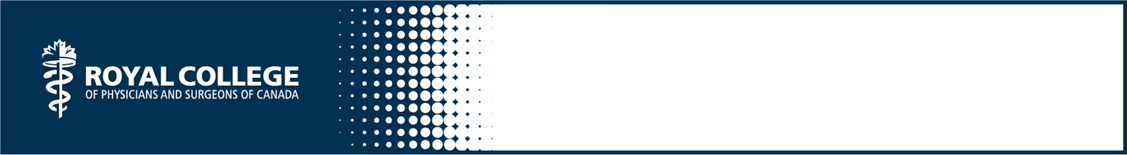 Research Project High-Level ChecklistThe unmodified content below was created for The Research Guide: a primer for residents, other health care trainees, and practitioners by S Ackroyd-Stolarz and is owned by the Royal College of Physicians and Surgeons of Canada. You may use, reproduce and modify the content for your own non-commercial purposes provided that your modifications are clearly indicated and you provide attribution to the Royal College.  The Royal College may revoke this permission at any time by providing written notice.  NOTICE:  The content below may have been modified from its original form and may not represent the opinion or views of the Royal College.Instructions for Assessor:Meet with your learner for a one-on-one teaching session to assess his/her progress on these high-level steps of a research project.Be prepared to walk the learner through the steps if needed.Revisit this checklist with the learner on a regular basis (e.g. quarterly) to explore and support their progress.Checklist itemsCompleteNot yet completeComments1. Meet with your program director or departmental research coordinator as soon as possible.2. Look for resources that provide an introduction to the basic concepts of research methodology and critical appraisal3. Find a research supervisor4. Pose a focused and specifi c research question5. Develop a research outline6. Meet with methodological (especially biostatistical) specialists with particular expertise in your area of study7. Develop a research protocol8. As applicable, obtain institutional and research ethics approval9. Seek necessary funding10. If you are conducting a clinical trial, ensure that it is registered with ClinicalTrials.gov11. Collect and analyze the data12. Present your findings13. Prepare and submit a manuscripts describing the study and its results to a suitable journal14. If your manuscript is accepted, revise it according to the editors’ andreviewers’ comments.15. Celebrate and thank your coauthors and supervisor